MARCO EXCEPCIONAL DE JUSTIFICACIÓN EN EL CONTEXTO DE LA CRISIS DEL COVID-19FORMULARIO DE SOLICITUD DE APLICACIÓN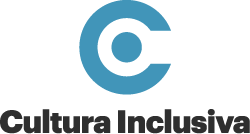 IV CONVOCATORIA CULTURA ACCESIBLE E INCLUSIVA 2020La IV Convocatoria se ha visto afectada por el contexto de la excepcional crisis sanitaria, económica y social ocasionada por la pandemia COVID-19, que condiciona la coordinación y realización de los proyectos conforme a la planificación prevista. Después de la consulta realizada a las entidades desde la secretaría técnica, y de acuerdo con las respuestas recibidas, el Patronato de la Fundación   Emalcsa aprobó un marco de flexibilidad para la realización y justificación de los proyectos en este difícil contexto, al que la entidad podrá acogerse previa solicitud. En todo caso, la ejecución de los mismos deberá contemplar y garantizar todas las medidas sociosanitarias para su adecuada ejecución. *Deberá presentarse adjunto a este formulario un cronograma/calendario detallado y actualizado de todas las actividades/tareas/eventos del proyecto.En ___________________, a ____ de_______________ de 2020Fdo.             (nombre y apellidos representante de la entidad)1. DATOS DEL SOLICITANTE1. DATOS DEL SOLICITANTENombre de la Entidad CulturalTítulo del proyecto Nombre del representante de la entidadTeléfono de contactoe-mail de contactoSOLICITUD APLICACIÓN MARCO EXCEPCIONAL COVID-192. TIPO DE MODIFICACIÓN SOLICITADASeleccione la opción u opciones de flexibilidad de justificación a la que solicita acogerse y responda a la información solicitada en cada caso. En el apartado 3 de este formulario deberá justificar las circunstancias que motivan su solicitud.SOLICITUD APLICACIÓN MARCO EXCEPCIONAL COVID-19 A. Solicitud de prórroga del plazo de realización y justificación del proyecto. A. Solicitud de prórroga del plazo de realización y justificación del proyecto.En caso de presentar una solicitud de prórroga del plazo de realización y justificación, indique la nueva fecha de realización del proyecto. Recuerde que la ampliación de plazo aprobada por el Patronato de la Fundación Emalcsa para la realización de los proyectos subvencionados es hasta el 30 de noviembre de 2020 y el plazo de presentación del informe final a que se refiere la Base 11ª de la convocatoria finalizará el jueves 10 de diciembre de 2020 a las 14:00h.A efectos informativos se le comunica que, en caso de que el lanzamiento de la V Convocatoria admita la presentación de iniciativas que se desarrollen a partir de 1 de noviembre de 2020, no permitirá la ejecución simultánea de proyectos beneficiarios del programa en diferentes convocatorias (deberá finalizarse y justificarse el primero antes de iniciar el nuevo).En caso de presentar una solicitud de prórroga del plazo de realización y justificación, indique la nueva fecha de realización del proyecto. Recuerde que la ampliación de plazo aprobada por el Patronato de la Fundación Emalcsa para la realización de los proyectos subvencionados es hasta el 30 de noviembre de 2020 y el plazo de presentación del informe final a que se refiere la Base 11ª de la convocatoria finalizará el jueves 10 de diciembre de 2020 a las 14:00h.A efectos informativos se le comunica que, en caso de que el lanzamiento de la V Convocatoria admita la presentación de iniciativas que se desarrollen a partir de 1 de noviembre de 2020, no permitirá la ejecución simultánea de proyectos beneficiarios del programa en diferentes convocatorias (deberá finalizarse y justificarse el primero antes de iniciar el nuevo).Periodo original de ejecución del proyecto(fecha desde/fecha hasta)Nuevo periodo de ejecución del proyecto*(fecha desde/fecha hasta) B. Solicitud de modificaciones sustanciales cualitativas (sobre los objetivos, el alcance del proyecto y/o actividades a desarrollar).En aplicación a la Base 10.5 de la presente convocatoria, se entiende como modificación sustancial del proyecto aquella que afecte a los objetivos del mismo, a los/as beneficiarios, al lugar, entre otros casos. Deberá detallarse de forma breve y concisa las desviaciones en los objetivos, el alcance, o las actividades a desarrollar según su previsión original y explicar los nuevos alcances estipulados en la presente solicitud. C. Solicitud de modificaciones sustanciales sobre el presupuesto aprobado C. Solicitud de modificaciones sustanciales sobre el presupuesto aprobado C. Solicitud de modificaciones sustanciales sobre el presupuesto aprobado C. Solicitud de modificaciones sustanciales sobre el presupuesto aprobadoEn aplicación a la Base 10.5 de la presente convocatoria, se entiende como modificación sustancial del proyecto aquellas diferencias mayores de un 20% en las partidas contempladas en el presupuesto. Recuerde que las medidas de flexibilidad presupuestaria aprobadas por el Patronato son:El porcentaje de gastos indirectos a que se refiere la Base 4.f de la convocatoria se amplía al 20% del presupuesto aprobado o del gasto realizado si es menor (para dar cabida principalmente a la imputación de gastos de adquisición de material sanitario de protección del  personal de la entidad y de los participantes del proyecto y para la adecuación de las instalaciones a las medidas de prevención de contagios dictadas por las autoridades competentes).Se admitirán justificantes relativos a la ejecución del proyecto o la actividad ordinaria realizada por la asociación para gastos que se hayan producido entre el 1 de octubre de 2019 y el 30 de noviembre de 2020.En aplicación a la Base 10.5 de la presente convocatoria, se entiende como modificación sustancial del proyecto aquellas diferencias mayores de un 20% en las partidas contempladas en el presupuesto. Recuerde que las medidas de flexibilidad presupuestaria aprobadas por el Patronato son:El porcentaje de gastos indirectos a que se refiere la Base 4.f de la convocatoria se amplía al 20% del presupuesto aprobado o del gasto realizado si es menor (para dar cabida principalmente a la imputación de gastos de adquisición de material sanitario de protección del  personal de la entidad y de los participantes del proyecto y para la adecuación de las instalaciones a las medidas de prevención de contagios dictadas por las autoridades competentes).Se admitirán justificantes relativos a la ejecución del proyecto o la actividad ordinaria realizada por la asociación para gastos que se hayan producido entre el 1 de octubre de 2019 y el 30 de noviembre de 2020.En aplicación a la Base 10.5 de la presente convocatoria, se entiende como modificación sustancial del proyecto aquellas diferencias mayores de un 20% en las partidas contempladas en el presupuesto. Recuerde que las medidas de flexibilidad presupuestaria aprobadas por el Patronato son:El porcentaje de gastos indirectos a que se refiere la Base 4.f de la convocatoria se amplía al 20% del presupuesto aprobado o del gasto realizado si es menor (para dar cabida principalmente a la imputación de gastos de adquisición de material sanitario de protección del  personal de la entidad y de los participantes del proyecto y para la adecuación de las instalaciones a las medidas de prevención de contagios dictadas por las autoridades competentes).Se admitirán justificantes relativos a la ejecución del proyecto o la actividad ordinaria realizada por la asociación para gastos que se hayan producido entre el 1 de octubre de 2019 y el 30 de noviembre de 2020.En aplicación a la Base 10.5 de la presente convocatoria, se entiende como modificación sustancial del proyecto aquellas diferencias mayores de un 20% en las partidas contempladas en el presupuesto. Recuerde que las medidas de flexibilidad presupuestaria aprobadas por el Patronato son:El porcentaje de gastos indirectos a que se refiere la Base 4.f de la convocatoria se amplía al 20% del presupuesto aprobado o del gasto realizado si es menor (para dar cabida principalmente a la imputación de gastos de adquisición de material sanitario de protección del  personal de la entidad y de los participantes del proyecto y para la adecuación de las instalaciones a las medidas de prevención de contagios dictadas por las autoridades competentes).Se admitirán justificantes relativos a la ejecución del proyecto o la actividad ordinaria realizada por la asociación para gastos que se hayan producido entre el 1 de octubre de 2019 y el 30 de noviembre de 2020.Modificación del presupuesto solicitada Complete el siguiente cuadro de forma detallada:Modificación del presupuesto solicitada Complete el siguiente cuadro de forma detallada:Modificación del presupuesto solicitada Complete el siguiente cuadro de forma detallada:Modificación del presupuesto solicitada Complete el siguiente cuadro de forma detallada:GASTOS APROBADOS (S/ MEMORIA DEL PROYECTO/REFORMULACIÓN)GASTOS APROBADOS (S/ MEMORIA DEL PROYECTO/REFORMULACIÓN)SOLICITUD MODIFICACIÓN PRESPUESTARIASOLICITUD MODIFICACIÓN PRESPUESTARIAPARTIDAS/GASTOSIMPORTE (€)PARTIDAS/GASTOSIMPORTE (€)Ej. Gastos de personal 1.000 €Ej. Gastos de personal 1.500 €3. JUSTIFICACIÓN DE LA SOLICITUDDescriba breve y claramente el motivo de su petición y adjunte todos los documentos que considere necesarios para la aprobación de la misma. Deberá justificarse cada tipo de modificación seleccionada para proceder a su correcta evaluación